Ergänzung zu
Ausarbeitung von Anleitung und Informationsmaterialvom Verbandsbüro erstelltes DokumentHaftungsausschluss:  dieses Dokument gibt nicht die Grundsätze oder eine Anleitung der UPOV wiederZUSAMMENFASSUNG	Zweck dieser Ergänzung ist es, über Entwicklungen auf der neununddreißigsten Tagung der Technischen Arbeitsgruppe für Automatisierung und Computerprogramme (TWC) im Hinblick auf:  1) Dokument UPOV/INF/16 „Austauschbare Software“; 2) Dokument TGP/5 Abschnitt 6 „UPOV-Bericht über die technische Prüfung und UPOV-Sortenbeschreibung“; und 3) Dokument UPOV/INF/23 „UPOV-Code-System“ zu berichten.Mögliche künftige Überarbeitungen von Anleitung und InformationsmaterialDokument UPOV/INF/16 „Austauschbare Software“	Die TWC nahm zur Kenntnis, dass der Rat auf seiner vierundfünfzigsten ordentlichen Tagung das Dokument UPOV/INF/16/9 „Austauschbare Software“ im Verfahren auf dem Schriftweg angenommen habe (vergleiche Dokument TWC/39/9 „Report“, Absätze 16 bis 20).	Die TWC nahm zur Kenntnis, dass das Verbandsbüro am 8. April 2021 das Rundschreiben E-21/030 herausgegeben habe, in dem die bezeichneten Personen der Verbandsmitglieder im TC ersucht wurden, dem Verbandsbüro bis zum 7. Mai 2021 Informationen über die Verwendung der in Dokument UPOV/INF/16/10 Draft 1 „Austauschbare Software“ enthaltenen Software zu übermitteln oder zu aktualisieren.	Die TWC nahm zur Kenntnis, dass das Verbandsbüro einen Vorschlag von China erhalten habe, die Software „DUS Excel 2.0 - Datenanalysesystem für die DUS-Prüfung von Pflanzensorten“ in das Dokument UPOV/INF/16 aufzunehmen.Software für die statistische Analyse: DUSCEL 3.0 (Dokument TWC/39/6)	Die TWC hörte ein Referat von einem Sachverständigen aus China über die statistische Analysesoftware DUSCEL3.0 für die Verwaltung und Analyse von Daten und Fotos von DUS-Prüfungen. Eine Abschrift des Referats ist in Dokument TWC/39/6 enthalten.	Die TWC nahm zur Kenntnis, dass sich die Software noch in Entwicklung befinde. Die TWC vereinbarte, Sachverständige zu ersuchen, mit China im Hinblick auf eine Zusammenarbeit bei der weiteren Entwicklung der Software Kontakt aufzunehmen, und vereinbarte, China zu ersuchen, auf der ersten Tagung der TWM über die Entwicklungen zu berichten. TGP/5 Abschnitt 6:  UPOV-Bericht über technische Prüfung und UPOV-SortenbeschreibungPrüfungsstation und -ort	Die TWC vereinbarte, das Dokument TGP/5 Abschnitt 6, Kapitel „UPOV-Bericht über die technische Prüfung“ und „UPOV-Sortenbeschreibung“, wie in Dokument TWP/14 dargelegt, wie folgt zu ändern (vergleiche Dokument TWC/39/9 „Report“, Absätze 26 und 27):Kapitel: UPOV-Bericht über die technische Prüfung13.	Prüfungsstationstelle (en) und -oOrt(e)[…]16.	Datum und Dokumentennummer von UPOV-Prüfungsrichtlinien17.	Datum und/oder Dokumentennummer der Prüfungsrichtlinien der berichtenden BehördeKapitel: UPOV-Sortenbeschreibung	Punkt 11 soll lauten: „Prüfungsstationstelle(en) und -oOrt(e)”Zusätzliche Informationen, die in die DUS-Prüfungsberichte aufzunehmen sind	Die TWC nahm den Vorschlag zur Kenntnis, das Dokument TGP/5, Abschnitt 6 „UPOV-Bericht über die technische Prüfung und UPOV-Sortenbeschreibung“ zu überarbeiten, um zusätzliche Informationen in die DUS-Prüfungsberichte aufzunehmen, und ob alternative Ansätze zur Bereitstellung der gewünschten Informationen geeignet sein könnten.Dokument UPOV/INF/23 „UPOV-Code-System“	Die TWC stimmte einer Änderung des UPOV-Code-Systems zu, um Informationen über Sortentypen, Gruppen und Bezeichnungsklassen bereitzustellen, wie in Dokument UPOV/INF/23/1 Draft 2 dargelegt (vergleiche Dokument TWC/39/9 „Report“, Absätze 42 und 43).	Die TWC stimmte dem Vorschlag der TWA auf ihrer fünfzigsten Tagung zu, eine Begrenzung der Anzahl der im angefügten Element verwendeten Zeichen zu prüfen, um unnötig lange Erweiterungen zu vermeiden. [Ende des Dokuments]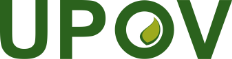 GInternationaler Verband zum Schutz von PflanzenzüchtungenTechnischer AusschussSiebenundfünfzigste Tagung
Genf, 25. und 26. Oktober 2021TC/57/5 Add.Original:  englischDatum:  1. Oktober 2021